REPUBLIKA HRVATSKA 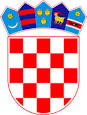 ŽUPANIJA SISAČKO-MOSLAVAČKA OSNOVNA ŠKOLA VLADIMIRA VIDRIĆA KUTINAKLASA: 406-01/15-01/01 URBROJ: 2176-36-01-15-6 Kutina, 30.04.2015. REPUBLIKA HRVATSKA ŽUPANIJA SISAČKO-MOSLAVAČKA OSNOVNA ŠKOLA VLADIMIRA VIDRIĆA KUTINAKLASA: 406-01/15-01/01 URBROJ: 2176-36-01-15-7 Kutina, 06.05.2015. REPUBLIKA HRVATSKA ŽUPANIJA SISAČKO-MOSLAVAČKA OSNOVNA ŠKOLA VLADIMIRA VIDRIĆA KUTINAKLASA: 406-01/15-01/01                                                                                                                                                                                                                                                                                                                                        URBROJ: 2176-36-01-15-7 Kutina, 06.05.2015. REPUBLIKA HRVATSKA ŽUPANIJA SISAČKO-MOSLAVAČKA OSNOVNA ŠKOLA VLADIMIRA VIDRIĆA KUTINAKLASA: 406-01/15-01/04 URBROJ: 2176-36-01-15-8Kutina, 13.07.2015. Na temelju čl. 31. i 35. Odluke o provedbi postupaka nabave bagatelne vrijednosti Osnovne škole Vladimira Vidrića,  Kutina, KLASA:  406-01/14-01/02, URBROJ: 2176-36-01-14-01 od 07.04.2014. godine  (dalje: Odluke),  ravnateljica Osnovne škole Vladimira Vidrića, Kutina, donosi dana 30.04.2015. godine O D L U K Uo  odabiru najpovoljnije ponude u predmetu bagatelne nabave:Kruha i pecivaI. U ovom predmetu nabave, rd. br. iz plana nabave: BAG – 2.a/2015, kao najpovoljnija ponuda, temeljem čl. 31. i 35. Odluke, odabire se ponuda ponuditelja Parna pekarnica „Aroma“, V. Nazora 142, 44320 Kutina,OIB: 57442157660 s cijenom ponude bez PDV-a od 57.785,50 kn (64.894,68 kn s PDV-om).II.Naručitelj će sklopiti ugovor o nabavi sa odabranim ponuditeljem.III.Ova Odluka dostavlja se sa Zapisnikom o otvaranju, bez odgode ponuditeljima u postupku, preporučeno, s povratnicom.ObrazloženjeOsnovna škola Vladimira Vidrića Kutina, Školska 2., OIB: 82027836579,odgovorna osoba naručitelja ravnateljica Snježana Coha, provela je postupak bagatelne nabave Kruha  i  peciva, sukladno Odluci i pozivu za dostavu ponuda. Pravodobno je zaprimljena jedna (1) ponude ponuditelja: 1. Parna pekarnica „Aroma“, V. Nazora 142, 44320 Kutina, OIB: 57442157660 . Pregledom i ocjenom ponuda, a temeljem kriterija propisanih pozivom na dostavu ponuda utvrđeno je da je  ponuda ponuditelja Parna pekarnica „Aroma“, V. Nazora 142, 44320 Kutina,OIB: 57442157660 s cijenom ponude bez PDV-a od 57.785,50 kn (64.894,68 kn s PDV-om) u potpunosti sukladna traženim uvjetima pa se sukladno Odluci odabire za sklapanje ugovora o nabavi. Navedenom ponuditelju ustupa se nabava Kruha i peciva.Uputa o pravnom lijeku: Protiv ove Odluke ne može se izjaviti žalba, ali se može pokrenuti upravni spor pred Upravnim sudom u Zagrebu u roku od 30 dana od dana zaprimanja ove Odluke. Tužba se predaje nadležnom sudu neposredno u pisanom obliku, usmeno na zapisnik ili se šalje poštom, odnosno dostavlja elektronički. Ravnateljica: ________________________Snježana Coha, dip. učitelj Odluka se dostavlja sa Zapisnikom o otvaranju ponuda, Zapisnikom o pregledu i ocjeni ponuda i Upisnikom o zaprimanju ponuda: - ponuditeljima (preporučeno s povratnicom) - u spis predmeta, ovdjeNa temelju čl. 31. i 35. Odluke o provedbi postupaka nabave bagatelne vrijednosti Osnovne škole Vladimira Vidrića,  Kutina, KLASA:  406-01/14-01/02, URBROJ: 2176-36-01-14-01 od 07.04.2014. godine  (dalje: Odluke),  ravnateljica Osnovne škole Vladimira Vidrića, Kutina, donosi dana 06.05.2015. godine O D L U K Uo  odabiru najpovoljnije ponude u predmetu bagatelne nabave:Mlijeka i mliječnih proizvodaI. U ovom predmetu nabave, rd. br. iz plana nabave: BAG – 2.d/2015, kao najpovoljnija ponuda, temeljem čl. 31. i 35. Odluke, odabire se ponuda ponuditelja  LONIA d.d. , Vinkovačka 2., 44320 Kutina OIB:22001400633 sa cijenom ponude (bez PDV-a) u iznosu od 31.282,50 kuna (36.995,83 kuna s PDV-om)II.Naručitelj će sklopiti ugovor o nabavi sa odabranim ponuditeljem.III.Ova Odluka dostavlja se sa Zapisnikom o otvaranju, bez odgode ponuditeljima u postupku, preporučeno, s povratnicom.ObrazloženjeOsnovna škola Vladimira Vidrića Kutina, Školska 2., OIB: 82027836579,odgovorna osoba naručitelja ravnateljica Snježana Coha, provela je postupak bagatelne nabave Mlijeka i mliječnih proizvoda sukladno Odluci i pozivu za dostavu ponuda. Pravodobno su zaprimljene dvije ( 2 ) ponude ponuditelja: Parna pekarnica „Aroma“, V. Nazora 142, 44320 Kutina, OIB: 57442157660 . LONIA d.d. , Vinkovačka 2., 44320 Kutina OIB:22001400633Pregledom i ocjenom ponuda, a temeljem kriterija propisanih pozivom na dostavu ponuda utvrđeno je da je  ponuda ponuditelja LONIA d.d. , Vinkovačka 2., 44320 Kutina OIB:22001400633 sa cijenom ponude (bez PDV-a) u iznosu od 31.282,50 kuna (36.995,83 kuna s PDV-om) u potpunosti sukladna traženim uvjetima pa se sukladno Odluci odabire za sklapanje ugovora o nabavi. Navedenom ponuditelju ustupa se nabava Mlijeka i mliječnih proizvoda.Uputa o pravnom lijeku: Protiv ove Odluke ne može se izjaviti žalba, ali se može pokrenuti upravni spor pred Upravnim sudom u Zagrebu u roku od 30 dana od dana zaprimanja ove Odluke. Tužba se predaje nadležnom sudu neposredno u pisanom obliku, usmeno na zapisnik ili se šalje poštom, odnosno dostavlja elektronički. Ravnateljica: ________________________Snježana Coha, dip. učiteljOdluka se dostavlja sa Zapisnikom o otvaranju ponuda, Zapisnikom o pregledu i ocjeni ponuda i Upisnikom o zaprimanju ponuda: - ponuditeljima (preporučeno s povratnicom) - u spis predmeta, ovdjeNa temelju čl. 31. i 35. Odluke o provedbi postupaka nabave bagatelne vrijednosti Osnovne škole Vladimira Vidrića,  Kutina, KLASA:  406-01/14-01/02, URBROJ: 2176-36-01-14-01 od 07.04.2014. godine  (dalje: Odluke),  ravnateljica Osnovne škole Vladimira Vidrića, Kutina, donosi dana 06.05.2015. godine O D L U K Uo  odabiru najpovoljnije ponude u predmetu bagatelne nabave:Voća i povrćaI. U ovom predmetu nabave, rd. br. iz plana nabave: BAG – 2.c/2015, kao najpovoljnija ponuda, temeljem čl. 31. i 35. Odluke, odabire se ponuda ponuditelja  LONIA d.d. , Vinkovačka 2., 44320 Kutina OIB:22001400633 sa cijenom ponude (bez PDV-a) u iznosu od 59.498,52 kuna  (74.373,15 kuna s PDV-om)II.Naručitelj će sklopiti ugovor o nabavi sa odabranim ponuditeljem.III.Ova Odluka dostavlja se sa Zapisnikom o otvaranju, bez odgode ponuditeljima u postupku, preporučeno, s povratnicom.ObrazloženjeOsnovna škola Vladimira Vidrića Kutina, Školska 2., OIB: 82027836579,odgovorna osoba naručitelja ravnateljica Snježana Coha, provela je postupak bagatelne nabave Voća i povrća sukladno Odluci i pozivu za dostavu ponuda. Pravodobno su zaprimljene dvije ( 2 ) ponude ponuditelja: Parna pekarnica „Aroma“, V. Nazora 142, 44320 Kutina, OIB: 57442157660 . LONIA d.d. , Vinkovačka 2., 44320 Kutina OIB:22001400633Pregledom i ocjenom ponuda, a temeljem kriterija propisanih pozivom na dostavu ponuda utvrđeno je da je  ponuda ponuditelja LONIA d.d. , Vinkovačka 2., 44320 Kutina OIB:22001400633 sa cijenom ponude (bez PDV-a) u iznosu od 59.498,52  kuna (74.373,15 kuna s PDV-om) u potpunosti sukladna traženim uvjetima pa se sukladno Odluci odabire za sklapanje ugovora o nabavi. Navedenom ponuditelju ustupa se nabava Voća i povrća.Uputa o pravnom lijeku: Protiv ove Odluke ne može se izjaviti žalba, ali se može pokrenuti upravni spor pred Upravnim sudom u Zagrebu u roku od 30 dana od dana zaprimanja ove Odluke. Tužba se predaje nadležnom sudu neposredno u pisanom obliku, usmeno na zapisnik ili se šalje poštom, odnosno dostavlja elektronički. Ravnateljica: ________________________Snježana Coha, dip. učiteljOdluka se dostavlja sa Zapisnikom o otvaranju ponuda, Zapisnikom o pregledu i ocjeni ponuda i Upisnikom o zaprimanju ponuda: - ponuditeljima (preporučeno s povratnicom) - u spis predmeta, ovdjeNa temelju čl. 31. i 36. Pravilnika o provedbi postupaka nabave bagatelne vrijednosti Osnovne škole Vladimira Vidrića,  Kutina, KLASA:  406-01/15-01/06, URBROJ: 2176-36-01-15-01 od 30.06.2015. godine  (dalje: Pravilnika),  ravnateljica Osnovne škole Vladimira Vidrića, Kutina, donosi dana 13.07.2015. godine O D L U K Uo  odabiru najpovoljnije ponude u predmetu bagatelne nabave:Zamjena lamel parketa S klase u zgradi školeI.U ovom predmetu nabave, rd. br. iz plana nabave: BAG – 7/2015, kao najpovoljnija ponuda, temeljem čl. 32. Pravilnika, odabire se ponuda ponuditelja SLU-KOM d.o.o; Matije Gupca 9 a, 44320 Kutina OIB:30078018091  s cijenom ponude bez  PDV-a od 79.410,00 kn ( 99.262,50 kn s PDV-om).II.Naručitelj će sklopiti ugovor o nabavi sa odabranim ponuditeljem.III.Ova Odluka dostavlja se sa Zapisnikom o otvaranju, Zapisnikom o pregledu i ocjeni ponuda i Upisnikom o zaprimanju ponuda bez odgode ponuditeljima u postupku, preporučeno, s povratnicom.ObrazloženjeOsnovna škola Vladimira Vidrića Kutina, Školska 2, OIB: 82027836579,odgovorna osoba naručitelja ravnateljica Snježana Coha, provela je postupak bagatelne nabave  Zamjena lamel parketa S klase u zgradi škole, sukladno Pravilniku i pozivu za dostavu ponuda. Pravodobno je zaprimljena jedna (1) ponuda ponuditelja: 1.SLU-KOM d.o.o; Matije Gupca 9 a, 44320 Kutina OIB:30078018091.  Pregledom i ocjenom ponuda, a temeljem kriterija propisanih pozivom na dostavu ponuda utvrđeno je da je  ponuda ponuditelja SLU-KOM d.o.o; Matije Gupca 9 a, 44320 Kutina OIB:30078018091  s cijenom ponude bez  PDV-a od 79.410,00 kn ( 99.262,50 kn s PDV-om) u potpunosti sukladna traženim uvjetima pa se sukladno Pravilniku i Suglasnosti Grada Kutine , Upravni odjel za društvene djelatnosti KLASA: 402-03/15-01/19; URBROJ: 2176/03-07/01-15-6 odabire za sklapanje ugovora o nabavi. Navedenom ponuditelju ustupa se Zamjena lamel parketa S klase u zgradi škole.Uputa o pravnom lijeku: Protiv ove Odluke ne može se izjaviti žalba, ali se može pokrenuti upravni spor pred Upravnim sudom u Zagrebu u roku od 30 dana od dana zaprimanja ove Odluke. Tužba se predaje nadležnom sudu neposredno u pisanom obliku, usmeno na zapisnik ili se šalje poštom, odnosno dostavlja elektronički. Ravnateljica: ________________________Snježana Coha, dip. učitelj Odluka se dostavlja sa Zapisnikom o otvaranju ponuda, Zapisnikom o pregledu i ocjeni ponuda i Upisnikom o zaprimanju ponuda: - ponuditeljima (preporučeno s povratnicom) - u spis predmeta, ovdje